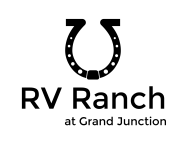 APPLICATION FOR SPACE RENTALToday’s Date___________________________		Date Site Needed_________________________Length of stay__________________________		Reason for stay___________________________APPLICANT______________________________________________	# of Adults_____________APPLICANT______________________________________________	# of Children____________Current Address______________________________________________________________________________City, State, Zip_________________________________________________________________________Cell#_____________________	Work#_______________________		Email______________________Cell#_____________________	Work#_______________________		Email______________________DOB__________________     Soc Sec # ________________________       Driver Lic #_________________DOB__________________     Soc Sec # ________________________       Driver Lic #_________________In case of emergency, please notify:   Name________________________    Phone #_________________ADDITIONAL OCCUPANTSName______________________  DOB___________________  Relationship_______________________Name______________________  DOB___________________  Relationship_______________________VEHICLES: Please note – must be daily use vehicles. Please list:Make________________  Model___________________ Color_______________ Plate #_____________Make________________  Model___________________ Color_______________ Plate #_____________TYPE OF RV    Motor Home____ 5th Wheel____ Travel Trailer____ Plate # _________________________Make & Model________________________ Size_________ Year____________ # of Slides___________Name of Registered Owner_______________________________________________________________(RV must have current registrations, plates, and tags to be accepted)**PETS       Any pets staying with you?   Yes_________    No___________Name of Pet____________________  Breed____________________  M or F    Weight_______________Name of Pet____________________  Breed____________________  M or F    Weight_______________Spayed or neutered: Yes____ No____  (Current shot records must be provided to be approved/all cats MUST be fixed) No “aggressive” defined dogs (Pit Bulls, Rottweiler’s, etc.)EMPLOYMENT HISTORY    Current employer- Name______________________________________Phone #____________________Contact Person/Supervisor _______________________________________________________________Date of employment____________________________________________________________________Past employer-       Name______________________________________Phone #____________________Contact Person/Supervisor _______________________________________________________________Dates of employment___________________________________________________________________(MUST PROVIDE PROOF OF CURRENT INCOME)TOTAL MONTHY INCOME – NET $_______________________RENTAL HISTORYCurrent Landlord- Name_______________________________________ Phone #___________________		     Address_______________________________________________________________		     Dates at this address_____________________________________________________Previous Landlord-Name_______________________________________ Phone #___________________		     Address_______________________________________________________________		     Dates at this address_____________________________________________________I (we) give our consent to allow RV Ranch personnel to contact all of the above references with the signature below. ALL APPLICATS UNDERSTAND THAT A MINIMUM 30 DAY NOTICE MUST BE GIVEN TO VACATE SPACE.Signature__________________________________________________ Date_______________________Signature__________________________________________________ Date_______________________-------------------------------------------------------------For office use only-----------------------------------------------------Approved___ Declined___ Site #___ Move in Date__________ Rent $________________Approval: Income___ BC___   Copy of: Drivers License___ Registrations___ Pet___ Shot Records_____Comments:______________________________________________________________________